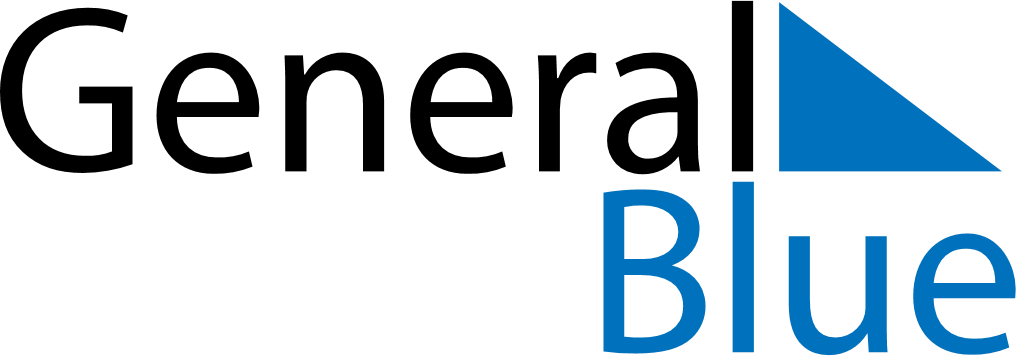 2019 – Q2Singapore  2019 – Q2Singapore  2019 – Q2Singapore  2019 – Q2Singapore  2019 – Q2Singapore  AprilAprilAprilAprilAprilAprilAprilMONTUEWEDTHUFRISATSUN123456789101112131415161718192021222324252627282930MayMayMayMayMayMayMayMONTUEWEDTHUFRISATSUN12345678910111213141516171819202122232425262728293031JuneJuneJuneJuneJuneJuneJuneMONTUEWEDTHUFRISATSUN123456789101112131415161718192021222324252627282930Apr 19: Good FridayMay 1: Labour DayMay 19: Vesak DayMay 20: Vesak DayJun 4: Hari Raya Puasa